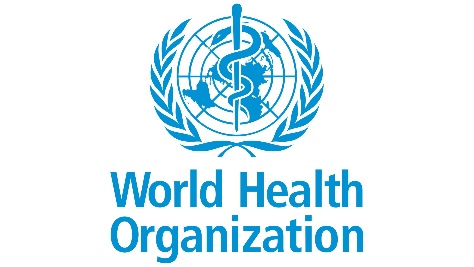 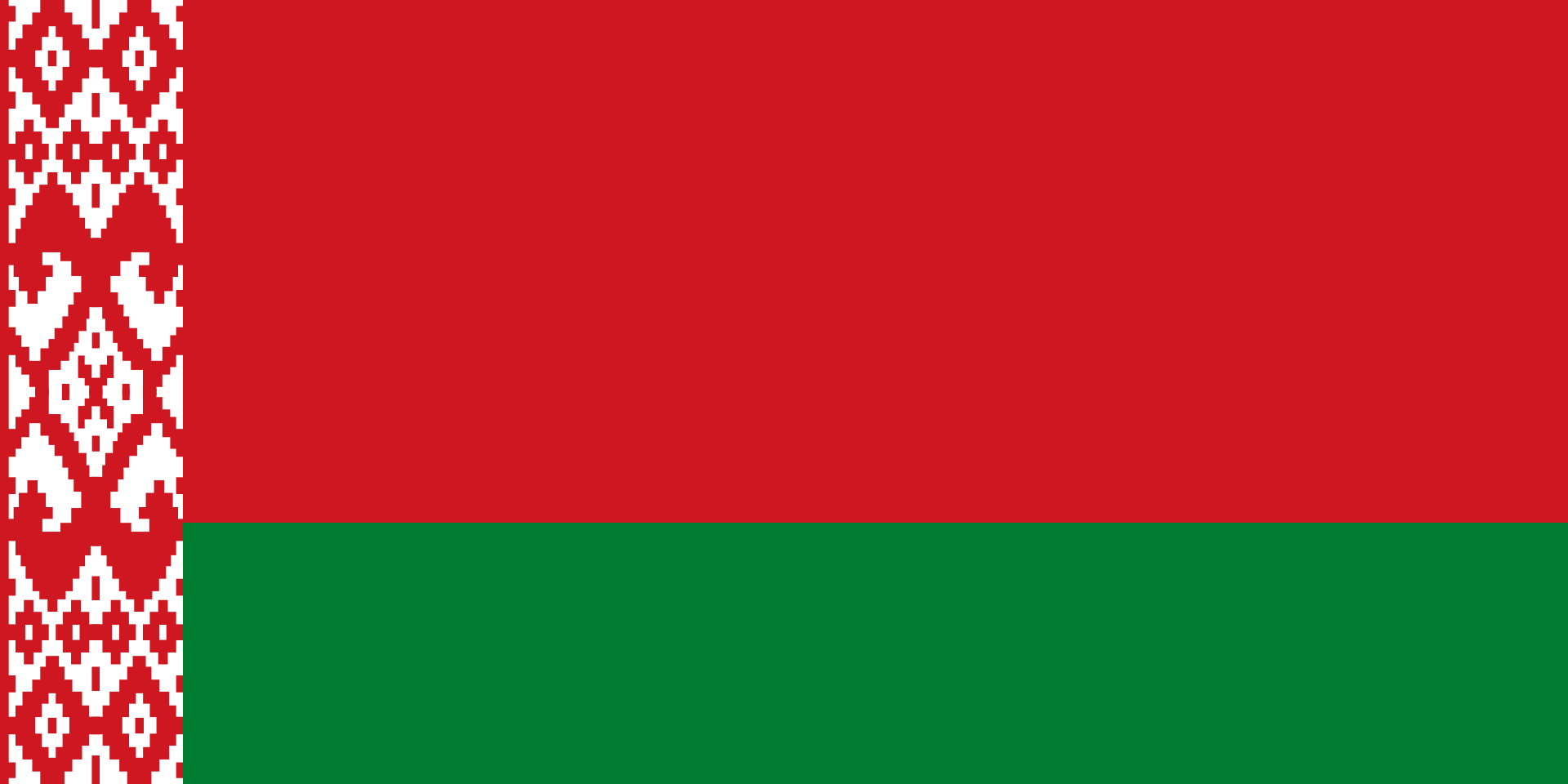 Country : BELARUSCommittee:   WHODelegate: Nehir ALANWe, as the delegation of  Belarus think euthanasia may not be legal for some cases cases Euthanasia is the practice of causing death of a person or an animal because their lives have become unbearable.Research shows that puplic approval of euthanasia has been falling in Russia and Belarus in this countries doctors are not allowed to take any actions that may speed up the death of a patient. Because people see euthanasia as a threatEuthanasia is a hotly debated topic today In our opinion the most important human right, the right to life Should be protected. The fact the person's non-recovery Status is not certain supports the idea that euthanasia should not be. There is always a hope. In addition to this 1 dea their we may consider to discuss the patient's situation their will, their motivation. Euthanasia is a real fort he future of our generation.